L'Ulis, Unité Localisée d'Inclusion Scolaire, structure accompagnant des lycéens porteurs de handicaps, recrute 1 AESH collectif pour la rentrée 2022.Les AESH Co exercent des fonctions d’accompagnement et de soutien scolaire sous la responsabilité d'une coordonnatrice, professeure spécialisée.12h/semaineDébut du contrat au plus tôt.Merci de transmettre vos candidatures à 	ulislyceegeiler@gmail.com									ulislyceegeiler@gmail.com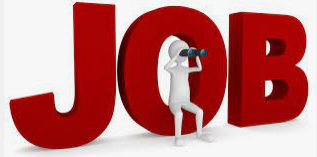 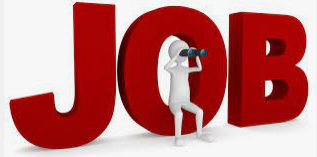 									ulislyceegeiler@gmail.com									ulislyceegeiler@gmail.com									ulislyceegeiler@gmail.comL'Ulis, Unité Localisée d'Inclusion Scolaire, structure accompagnant des lycéens porteurs de handicaps, recrute 1 AESH collectif pour la rentrée 2022.Les AESH Co exercent des fonctions d’accompagnement et de soutien scolaire sous la responsabilité d'une coordonnatrice, professeure spécialisée.12h/semaineDébut du contrat au plus tôt.Merci de transmettre vos candidatures à 	ulislyceegeiler@gmail.com									ulislyceegeiler@gmail.com									ulislyceegeiler@gmail.com									ulislyceegeiler@gmail.com									ulislyceegeiler@gmail.com